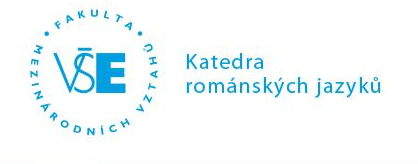 Milí studenti, ptáte se v duchu, jestli zvládnete přijímačky z francouzštiny nebo španělštiny na vámi zvolený studijní obor na Vysoké škole ekonomické? Bojíte se, že studium vlastních materiálů ze střední školy vám nebude stačit? A chcete vědět, jak se na zkoušky co nejlépe připravit? Pokud je odpověď alespoň na jednu předchozí otázku ANO, můžete využít možnosti přihlásit se do ONLINE PŘÍPRAVNÉHO KURZU NA PŘIJÍMACÍ ZKOUŠKYz těchto jazyků, které uchazečům o studium na VŠE nabízí Katedra románských jazyků Fakulty mezinárodních vztahů Vysoké školy ekonomické v Praze!Výuka bude probíhat online přes aplikaci Microsoft Teams, v plnohodnotné formě a kvalitě prezenční výuky. Se způsobem práce prostřednictvím této platformy i jejími možnostmi budete včas seznámeni. Kurzu se tedy budete moci zúčastnit z pohodlí domova, ať už bude vývoj pandemie v ČR jakýkoliv. Vyučování na své současné škole rovněž nezanedbáte – kurzy se konají v odpoledních hodinách a trvají 3 měsíce. Účastnický poplatek za osobu činí 2 900 Kč. Veškeré studijní materiály, které obdržíte v kurzu, jsou započteny v ceně.V rámci kurzu také poznáte pedagogy Katedry románských jazyků, kteří vám upřesní své požadavky na přijímací testy, seznámí vás s průběhem přijímacího řízení a především vám umožní upevnit a doplnit si dosud získané vědomosti. Samotná účast v kurzu přijetí nezaručuje a přijímacím řízením budete muset projít jako všichni ostatní zájemci o studium, ale oproti nim můžete být jako absolventi přípravného kurzu zvýhodněni menší nervozitou, protože přece jen už budete vědět, co vás čeká a jak na to. Bez pochyby stojí za to se zamyslet, zda by právě vám jejich absolvování neprospělo a nepomohlo.Níže naleznete konkrétní informace o přípravných kurzech, které KRoJ nabízí. Budeme se na vás těšit!						PhDr. Dominika Kovářová, Ph.D., MBA					    Vedoucí Katedry románských jazyků FMV VŠEONLINE PŘÍPRAVNÉ KURZY NA PŘIJÍMACÍ ZKOUŠKY Z FRANCOUZŠTINY A ŠPANĚLŠTINYPRO 	pražské i mimopražské středoškoláky, kteří se chtějí připravit na přijímací testy na bakalářské obory na VŠE, i pro další zájemce o jazykovou průpravu na úrovni vstupních testů na BS na VŠE                  kroj.vse.cz     KDY 				LEDEN – DUBEN 2021                                                                                                                         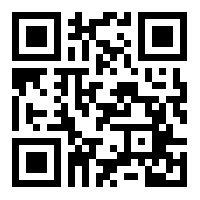 KDE 				distančně přes Microsoft TeamsCENA 				2 900 Kč/osobapřihlášky			1.12. 2020 - 15.01.2021  podání přihlášky: online https://fmv.vse.cz/dalsi-moznosti-studia/pripravne-kurzy/POZOR hlásit se na PROGRAM: K-FMV-PK Přípravné kurzy k přijímacím zkouškám / KURZ Přípravný kurz francouzský/příp. španělský jazykPLATEBNÍ INSTRUKCE/PŘÍSTUP DO SYSTÉMU PRO VÝUKU obdržíte po 15/1/2021.				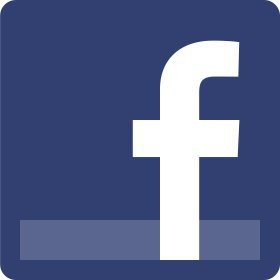 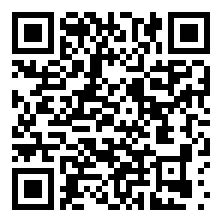 PŘÍPRAVNÝ kurz:												                                     Semestrální (26 hodin – 13x2 vyučovací hodiny 1x za týden)  Termíny konání výuky: 	každé pondělí 16:15 – 17:45 (25.1. – 26.4. 2021) FRANCOUZSKÝ JAZYK 				každé pondělí 16:15 – 17:45 (25.1. – 26.4. 2021) ŠPANĚLSKÝ JAZYKNebojte se ničeho systematické procvičování gramatiky dle tematických okruhů k přijímacím zkouškám   ○   aktualizované studijní materiály   ○   kurzy v ČJ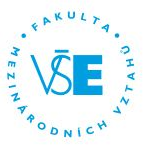 BAKALÁŘSKÉ STUDIUMKatedra románských jazyků Fakulty mezinárodních vztahů Vysoké školy ekonomické v Praze otevírá